Dodatek ke smlouvě - PRODLOUŽENI SMLOUVYuzavřené meziMiroslavem Bečevem - BeCeData (dále BeCeData) IČO 13797255, Vršovická 51, 100 00Praha 10aDětským výchovným ústavem (dále DVÚ) IČO 65993381, Jana Masaryka 64, Praha 2 zastoupená ředitelem p. Janem Smolkoudne 1.10. 2002.Smlouva se prodlužuje na dobu neurčitou.Smlouvu je možno upravovat a měnit pouze dohodou obou stran.Smlouvu může zrušit kterákoli za stran a to písemně k poslednímu dni každého měsíce.Smlouvaje vyhotovena ve dvou vyhotoveních, z nichž obě mají platnost originálu.V Praze dne: 30.06.2003za BeCeData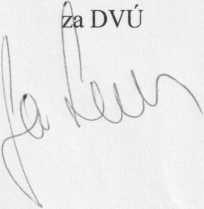 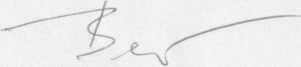 